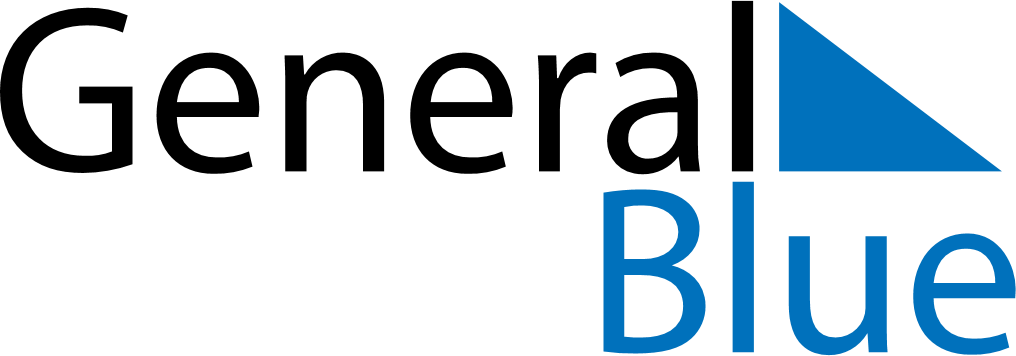 June 2024June 2024June 2024June 2024June 2024June 2024June 2024Kampung Kuala Besut, Terengganu, MalaysiaKampung Kuala Besut, Terengganu, MalaysiaKampung Kuala Besut, Terengganu, MalaysiaKampung Kuala Besut, Terengganu, MalaysiaKampung Kuala Besut, Terengganu, MalaysiaKampung Kuala Besut, Terengganu, MalaysiaKampung Kuala Besut, Terengganu, MalaysiaSundayMondayMondayTuesdayWednesdayThursdayFridaySaturday1Sunrise: 6:54 AMSunset: 7:20 PMDaylight: 12 hours and 26 minutes.23345678Sunrise: 6:54 AMSunset: 7:21 PMDaylight: 12 hours and 26 minutes.Sunrise: 6:54 AMSunset: 7:21 PMDaylight: 12 hours and 26 minutes.Sunrise: 6:54 AMSunset: 7:21 PMDaylight: 12 hours and 26 minutes.Sunrise: 6:54 AMSunset: 7:21 PMDaylight: 12 hours and 26 minutes.Sunrise: 6:54 AMSunset: 7:21 PMDaylight: 12 hours and 26 minutes.Sunrise: 6:55 AMSunset: 7:21 PMDaylight: 12 hours and 26 minutes.Sunrise: 6:55 AMSunset: 7:22 PMDaylight: 12 hours and 26 minutes.Sunrise: 6:55 AMSunset: 7:22 PMDaylight: 12 hours and 27 minutes.910101112131415Sunrise: 6:55 AMSunset: 7:22 PMDaylight: 12 hours and 27 minutes.Sunrise: 6:55 AMSunset: 7:22 PMDaylight: 12 hours and 27 minutes.Sunrise: 6:55 AMSunset: 7:22 PMDaylight: 12 hours and 27 minutes.Sunrise: 6:55 AMSunset: 7:23 PMDaylight: 12 hours and 27 minutes.Sunrise: 6:56 AMSunset: 7:23 PMDaylight: 12 hours and 27 minutes.Sunrise: 6:56 AMSunset: 7:23 PMDaylight: 12 hours and 27 minutes.Sunrise: 6:56 AMSunset: 7:23 PMDaylight: 12 hours and 27 minutes.Sunrise: 6:56 AMSunset: 7:24 PMDaylight: 12 hours and 27 minutes.1617171819202122Sunrise: 6:56 AMSunset: 7:24 PMDaylight: 12 hours and 27 minutes.Sunrise: 6:56 AMSunset: 7:24 PMDaylight: 12 hours and 27 minutes.Sunrise: 6:56 AMSunset: 7:24 PMDaylight: 12 hours and 27 minutes.Sunrise: 6:57 AMSunset: 7:24 PMDaylight: 12 hours and 27 minutes.Sunrise: 6:57 AMSunset: 7:24 PMDaylight: 12 hours and 27 minutes.Sunrise: 6:57 AMSunset: 7:25 PMDaylight: 12 hours and 27 minutes.Sunrise: 6:57 AMSunset: 7:25 PMDaylight: 12 hours and 27 minutes.Sunrise: 6:58 AMSunset: 7:25 PMDaylight: 12 hours and 27 minutes.2324242526272829Sunrise: 6:58 AMSunset: 7:25 PMDaylight: 12 hours and 27 minutes.Sunrise: 6:58 AMSunset: 7:26 PMDaylight: 12 hours and 27 minutes.Sunrise: 6:58 AMSunset: 7:26 PMDaylight: 12 hours and 27 minutes.Sunrise: 6:58 AMSunset: 7:26 PMDaylight: 12 hours and 27 minutes.Sunrise: 6:58 AMSunset: 7:26 PMDaylight: 12 hours and 27 minutes.Sunrise: 6:59 AMSunset: 7:26 PMDaylight: 12 hours and 27 minutes.Sunrise: 6:59 AMSunset: 7:26 PMDaylight: 12 hours and 27 minutes.Sunrise: 6:59 AMSunset: 7:26 PMDaylight: 12 hours and 27 minutes.30Sunrise: 6:59 AMSunset: 7:27 PMDaylight: 12 hours and 27 minutes.